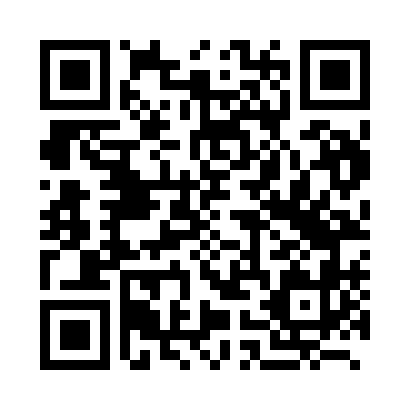 Prayer times for Zont, RomaniaMon 1 Jul 2024 - Wed 31 Jul 2024High Latitude Method: Angle Based RulePrayer Calculation Method: Muslim World LeagueAsar Calculation Method: HanafiPrayer times provided by https://www.salahtimes.comDateDayFajrSunriseDhuhrAsrMaghribIsha1Mon3:045:321:266:529:2011:392Tue3:055:321:266:529:2011:393Wed3:055:331:266:529:1911:394Thu3:055:341:276:529:1911:395Fri3:065:351:276:529:1911:396Sat3:065:351:276:519:1811:397Sun3:075:361:276:519:1811:398Mon3:075:371:276:519:1711:399Tue3:075:381:276:519:1711:3910Wed3:085:381:286:519:1611:3911Thu3:085:391:286:509:1611:3812Fri3:095:401:286:509:1511:3813Sat3:095:411:286:509:1411:3714Sun3:105:421:286:499:1311:3515Mon3:105:431:286:499:1311:3316Tue3:115:441:286:499:1211:3117Wed3:135:451:286:489:1111:2918Thu3:165:461:286:489:1011:2719Fri3:185:471:286:479:0911:2620Sat3:205:481:286:479:0811:2421Sun3:235:491:296:469:0711:2122Mon3:255:511:296:469:0611:1923Tue3:275:521:296:459:0511:1724Wed3:305:531:296:449:0411:1525Thu3:325:541:296:449:0311:1326Fri3:345:551:296:439:0211:1127Sat3:375:561:296:429:0011:0928Sun3:395:571:296:428:5911:0729Mon3:415:591:296:418:5811:0430Tue3:446:001:296:408:5711:0231Wed3:466:011:286:398:5511:00